Afin d’activer vos accès, nous vous remercions de nous retourner ce formulaire de demande de droit d’accès COLISEA dûment complété à l’adresse mail suivante : Nous vous invitons également à mettre en copie votre gestionnaire sinistre dédié Gras Savoye.	UTILISATEURS (compléter obligatoirement au moins 1 utilisateur)	Collectivité	: ………………………….…………………………Budget	: …………………………………………………….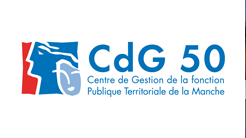 (exemple : Mairie, CCAS, Caisse Des Ecoles…)(exemple : Mairie, CCAS, Caisse Des Ecoles…)UTILISATEUR N° 1UTILISATEUR N° 1UTILISATEUR N° 2UTILISATEUR N° 2NOMNOMPRENOMPRENOMFONCTIONFONCTIONACTIONSAISIE		VISUALISATION	Cocher une seule caseACTIONSAISIE		VISUALISATION	Cocher une seule caseTELEPHONETELEPHONEMAILMAILUTILISATEUR N° 3UTILISATEUR N° 3UTILISATEUR N° 4UTILISATEUR N° 4NOMNOMPRENOMPRENOMFONCTIONFONCTIONACTIONSAISIE		VISUALISATION	Cocher une seule caseACTIONSAISIE		VISUALISATION	Cocher une seule caseTELEPHONETELEPHONEMAILMAILUTILISATEUR N° 5UTILISATEUR N° 5UTILISATEUR N° 6UTILISATEUR N° 6NOMNOMPRENOMPRENOMFONCTIONFONCTIONACTIONSAISIE		VISUALISATION	Cocher une seule caseACTIONSAISIE		VISUALISATION	Cocher une seule caseTELEPHONETELEPHONEMAILMAILCACHET DE LA COLLECTIVITE ET SIGNATURE DU RESPONSABLE :DATE DE LA DEMANDE :